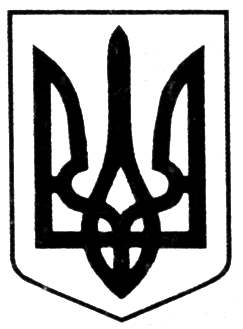 ВІННИЦЬКА ОБЛАСНА ДЕРЖАВНА АДМІНІСТРАЦІЯДЕПАРТАМЕНТ ОХОРОНИ ЗДОРОВ’Я ТА КУРОРТІВХмельницьке шосе, . Вінниця,  21036, тел. (0432) 66-12-05, тел/факс  66-12-1112.08.2014 р. № 09-3106                                			                                                                                              Олександр                                                                                              ел.пошта  foi+request-                                                                                             1845-fd8a42a5@dostup.                                                                                             Pravda.com.ua                                                                                                  Облдержадміністрація               Департамент  охорони здоров’я та курортів   розглянув Ваш  запит який надійшов на  адресу  обласної державної адміністрації  та надає інформацію. Директор  Департаменту                                                           Т.Ф..Бабій